Meeting NoticeBoard/Committee:	South County Senior Center Board of Oversight Date:		May 30, 2023		Time: 11:30 AMLocation:	23 Plumtree Road, Sunderland MA  01375AGENDACall to order Meeting Guidelines: speak one-at-a-time: follow Code of Conduct (respectful, considerate, courteous): concise, non-repetitive.Members present: Discussion Items:Tour 23 Plumtree Road buildingItems unanticipated 48 hours prior to posting*Adjourn* The matters listed are those reasonably anticipated by the Chair which may be discussed at the meeting. Not all items listed may in fact be discussed, and other items not listed may also be brought up for discussion to the extent permitted by law.   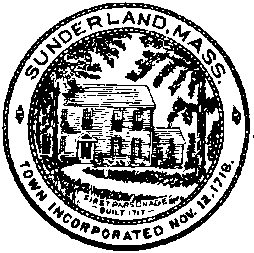 Town of Sunderland12 School StreetSunderland, MA 01375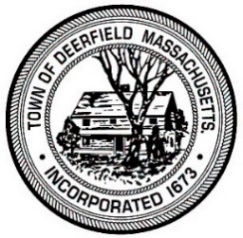 Town of Deerfield8 Conway StreetSouth Deerfield, MA 01373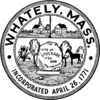 Town of Whately4 Sandy LaneSouth Deerfield, MA 01373